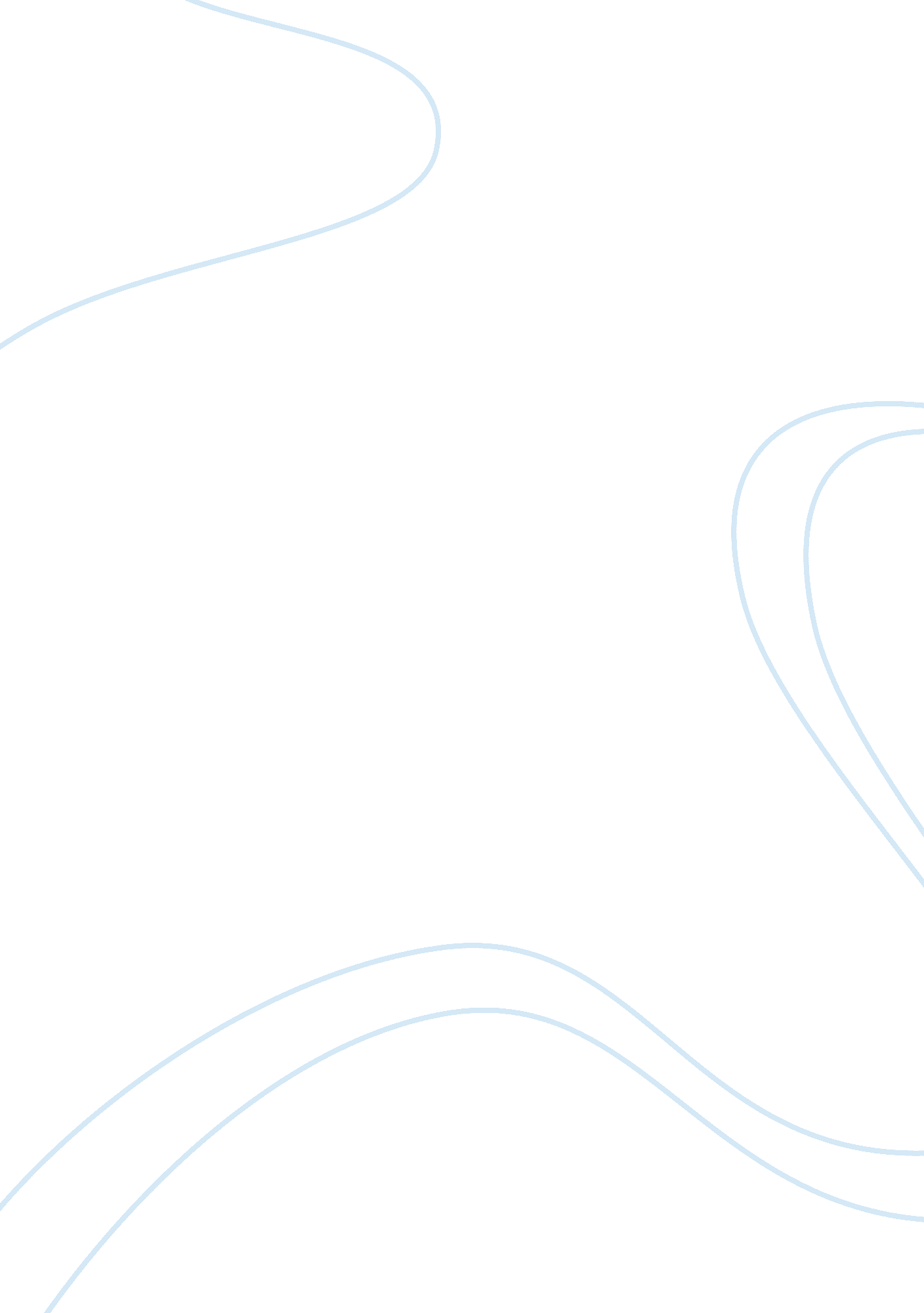 Communicating with the millennials essay sample essay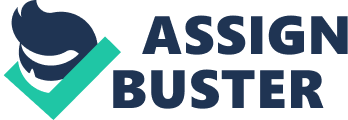 Basically. communicating has become the most indispensable component in an establishment in finding the organisational success. An establishment can non be without communicating. particularly the type of communicating that keeps the employees up to day of the month and intelligent about the organization’s vision and schemes every bit good as to assist every person in the company to work together with a common intent. The communicating between the employer and its employees are critical because through communicating. the employer is more able to understand each person employee’s feelings which. so the employer can do an effort to alter an unsatisfactory state of affairs into a satisfactory work environment. In careful reappraisal. important alterations in the workplace are the consequence of new and advanced engineerings. Developments in engineering and communicating have gone hand-in-hand ; the latest technological development is the cyberspace. This has resulted in the promotions of the scientific discipline of communicating to a new degree called telecommunication. The procedure of human communicating and interaction has evolved and changed throughout the different coevalss. In the same manner. there are distant differences between the technology-driven epochs versus other coevalss. particularly between the diverse work manners. outlooks and calling position of younger and older workers. Much less. today’s younger coevalss such as Generation Y. Millennials. and now the hereafter Generation Z kids. The job with these younger coevalss is the fact that they are making an ill-famed perceiving repute about them in the workplace. Above all. Millennials are comprised of more than a one-fourth of the world’s population. Two tierces of them. used computing machines before the age of five. One of the chief contributing factors of their hapless behaviour is that Millennials are invariably around engineering. societal webs and cellular telephones. In peculiar. these coevalss are making a new moving ridge of development with engineering. telecommunicating. More significantly. the universe of computing machines and information engineering has become such an of import facet of today’s coevals. For that affair. millennials are literally altering history in how they receive information and mass communicate. They are connected 24/7 to friends. household. information. the media. societal webs and amusement. which has created a segregation with older coevalss. In fact. the most important impact on communicating is the growing of the cyberspace and the ability to direct electronic mails. online chatting and the huge sum of societal webs. Not to advert. while the cyberspace has besides increased its velocity. computing machine has played a cardinal function in the human’s yearn with societal connexion. With the huge sum of cognition at our finger-tips. it has important helped to better the ways. people communicate. In peculiar. the innovation of the nomadic phone. has assisted to do communicating easier by leting people to pass on from anyplace in the universe. The possibility of high quality communicating from anyplace in the universe to anyone. at low costs has led to a drastic pronounced diminution in face-to-face communicating. In add-on. additions in the dependence of verbal and written communicating. such as text messaging and instant messaging are now through the usage of electronic devices for that “ real-time” information. In similar mode. the easiness of averment and the spread of synergistic communicating methods such as instant couriers and picture conferencing have increased the volume of communications. but cut down the mean length of statements in conversations. The communicating timing of the different coevalss. have drastically changed. From the Baby Boomers. it used to be people talking to friends and household members on a longer term footing. On the other manus. it has become an blink of an eye. about excessively changeless modus operandi with the Millennials. With respects to. the new epoch of instant messaging. a new signifier of communicating has developed particularly. on a multi-communicating degree. Today’s averment has become more limited in the face-to-face communicating and phone conversations versus the newer age of an epoch with the creative activity of text messaging. blogging and instant messaging. These yearss. companies need to present more of a blended signifier of communicating engineerings in their workplace. Unquestionably. there is a clear generational spread in many work environments ; there is a demand for an full establishment P-to-O anticipation on each single degree with every employee. If the bulk of the staff members participate in this motivational theory. so there will be a higher chance of the bulk of the staff using each other’s assets. the company’s web log every bit good as meetings and developing Sessionss among the staff members. For case. the Millennials could assist the Baby Boomers by developing them on blogging on the company’s web site. Equally. the Baby Boomers will develop their younger co-workers about proper face-to-face manners in the workplace. To see all co-workers are good adjusted to the alterations. preparation Sessionss every bit good as utilizing meetings such as future hunt. With this in head. it can assist everyone turn out a better penetration on the hereafter changes every bit good as. being on the same page about the new alterations in sharing information and cognition. However. an anticipation theory demands to be instilled for the Baby Boomers to go to the preparation seminars on the organization’s day-to-day blogging and for the Millennials to hold limited usage of their electronic mediums. Perceptibly. the Millennials are on these electronic devices more than they should be. that is why restricting their clip to a designated country. such as their cubelike or office for a certain sum of clip per each work twenty-four hours. Instilling this. should assist particularly. when meetings are present so they are non actively on their devices. It should besides assist actuate the staff members. in their ain personal ways to come together on the same societal norms. A major disadvantage to this anticipation is that it urgently needs to hold the upper management’s aid to implement the preparation Sessionss on a regular footing. If non. so there is a high possibility that the employees will merely fall back into their comfy modus operandi if they do non hold an hatchet man. On the other manus. Millennials are doing their ain grade and are doing it ingrained. Some of their strengths that they have to offer are: optimism. able to multi-task. technologically savvy. comfy with diverseness. advanced. resourceful and collaborative. Granted. the Baby Boomers’ assets are: difficult workers. adaptative. competitory to one another. successful. ambitious and unfastened to alterations and equality. However. the organisational construction is going progressively segregated. A more effectual declaration would be to use more coincident technology. Worlds have a natural bond with other worlds that they have similarities with. In the work environment. age and gender are obvious factors of these natural groupings. By making a more blended work environment. such as making a rotary motion of temporally random squads to work on undertakings for the company. will assist with the concurrency of squad edifice and regard. Using this method would assist with the organisation of the employees from different types of sections into a probationary squad. whom so can join forces on the diverse degrees of pass oning. In any instance. there are few important ruins in set uping this method. For the intent of. holding an eclectic age group of employees work together in understanding helps them make their ain team-based organisational construction. Through leading. originating the installation to productive treatments. keeps the squad on undertaking. Upper direction and the human resource section. play a cardinal function in promoting the squad members to lend as a squad in the peculiar activities and meetings. Helping the squad members. with constructive analyzation of the many different sentiments can besides assist conclude to a concluding consensus of any external or internal environmental factors. For illustration. occupation specification can assist with the productiveness of work efficiency including short undertaking rhythms and costs of preparation are really low. If the division of labour is non instilled so in most cases. the bulk of the work force will merely prosecute in their ain comfy scenes and interaction with fellow equals. In concluding analysis. in a wink of an oculus. the workplace is dramatically altering everlastingly. Technology is everlastingly. ever altering and there is no manner it can be avoided. It is extremely dubious that this engineering progress epoch will of all time be returning back to traditional methods. Technology has changed communicating systems in complete ways. It has besides drastically. brought down the cost of messaging every bit good as improves people’s entree and ability to use it. For case. many companies have begun to acknowledge new communicating engineerings as an of import investing for making a new paradigm for the workplace environment. One peculiar ground. is because this is a powerful and effectual averment that will assist actuate the bulk of the employees part to the companies’ fiscal success. Measuring the fluctuation and handiness of all organizational- friendly signifiers of communicating can assist transfuse a more efficient sharing every bit good as cognition platform of communicating engineerings. BibliographyGoldsmith. Jeff. The Long Baby Boom: An Optimistic Position for a Graying Generation. United States: The John Hopkins University Press. 2008. Howe. Neil and Strauss. William. Millennials Rising: The Following Great Generation. New York: International and Pan-American. 2000. Lyons. Sean T. andSchweitzer. Pull offing the New Workforce: International Perspective on the Millennial Generation. United Kingdom: Edward Elgar Publishing. Inc. . 2012. McCrindle. Mark. New Generations at Work: Attracting. Recruiting. and Training Generation Y. Australia: McCrindle Reaseach. 2006. McShane. Steven L. and Von Gilnow. Mary Ann. Organizational Behavior: Emerging Knowledge. Global Reality. New York: McGraw-Hill/Irwin. 2013. 